SIA „DTS SERVISS” Informatīvais materiāls sabiedrībaiPar rīcību rūpnieciskās avārijas gadījumā un paredzamajiem aizsardzības pasākumiem Šī informatīvā materiāla mērķis ir informēt par iespējamo apdraudējumu un nepieciešamo rīcību avāriju gadījumā Jelgavas naftas bāzē SIA „DTS SERVISS” Jelgavas naftas bāzes apkārtnē dzīvojošos iedzīvotājus un tuvumā izvietoto uzņēmumu darbiniekus.  Informatīvais materiāls izstrādāts 2022. gada jūlijā, atbilstoši Latvijas Republikas Ministru kabineta noteikumu Nr. 131 “Rūpniecisko avāriju riska novērtēšanas kārtība un riska samazināšanas pasākumi” (turpmāk MK noteikumi Nr.131) 69. punktam un ietver visas šim dokumentam MK noteikumu Nr. 131 7. pielikumā noteiktās prasības.  SIA „DTS SERVISS” apliecina, ka Jelgavas naftas bāze savā darbībā piemēro MK noteikumu Nr. 131 prasības, kā arī apstiprina, ka uzņēmuma atbildīgā persona ir iesniegusi iesniegumu par bīstamajām ķīmiskajām vielām Valsts vides dienestā.  Informācija par objektu SIA „DTS SERVISS” Jelgavas naftas bāze veic dīzeļdegvielas un citu ķīmisku vielu (piem. eļļas) realizāciju.  Objekta īpašnieks SIA „ DTS SERVISS” Jelgavas naftas bāzes īpašnieks ir juridiska persona SIA „Liepiņš”. Atbildīgā persona MK noteikumu Nr. 131 prasību izpildei atbildīgā persona ir SIA „DTS SERVISS” valdes loceklis Arturs Korotkovs. Atrašanās vieta Jelgava, Aviācijas iela 10, LV-3002 Kontakti papildinformācijas iegūšanai Detalizētāku informāciju par veiktajiem objekta riska novēršanas pasākumiem var iegūt, iepazīstoties ar objekta Rūpniecisko avāriju novēršanas programmu, kas pieejama SIA „ DTS SERVISS” Jelgavas naftas bāzē pie apsardzes dienesta dežuranta darba dienās no 8.00 līdz 17.00, iepriekš piesakoties, pa tālruni: 29484714.  Objekta darbības izklāsts  SIA „ DTS SERVISS” Jelgavas naftas bāze veic gaišo naftas produktu – dīzeļdegvielas uzglabāšanu un realizāciju. Dīzeļdegviela tiek saņemta dzelzceļa cisternās un, izmantojot dzelzceļa cisternu noliešanas estakādi, sūkņu staciju. Caur manifoldu pa cauruļvadiem dīzeļdegviela tiek pārsūknēta uz rezervuāriem uzglabāšanai. Produkta realizācijai patērētājiem tiek izmantots autocisternu uzpildes postenis. Produktu patērētāji izved ar savām autocisternām. Saskaņā ar nomas līgumu starp SIA „ DTS SERVISS” un, SIA „Autohim” atsevišķā Jelgavas naftas bāzes teritorijā ir izvietotas un darbojas tosola ražošanas iekārtas, izejvielu rezervuāri.Informācija bīstamajām vielām un to raksturojums SIA „ DTS SERVISS” Jelgavas naftas bāzē nozīmīgākā bīstamā ķīmiskā viela, kvalificējošā apjomā, atbilstoši MK noteikumiem Nr. 131, ir dīzeļdegviela (14951 t).  Citas ķīmiskās vielas un vielu maisījumi objektā ir dīzeļdegvielas un eļļas maisījums Heavy Oil (862 t), minerāleļļas (līdz 524 t), biodegviela, degvielas piedevas, šķidrais mēslojums. Atbilstoši regulas Nr.  1272/2008 bīstamā viela - dīzeļdegviela atbilst MK noteikumiem Nr. 131 pielikuma 1.tabulā norādītajai bīstamo vielu kategorijai – uzliesmojošs šķidrums un tvaiki. Dīzeļdegviela kā naftas produkti un alternatīvi degvielas veidi, ir norādīta arī MK noteikumiem Nr. 131 pielikuma 2. tabulā, un vielai piemēro 2. tabulā norādītos kvalificējošos daudzumus – 2500 t, kā zemākā riska līmeņa objektam.  Nosaukums: Dīzeļdegviela. Dīzeļdegvielas raksturojums: CAS Nr. - 68334-30-5, EK Nr. 269-822-7 Fizikāli ķīmiskās īpašības 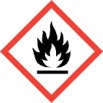 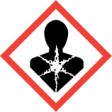 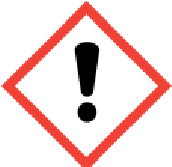 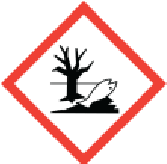 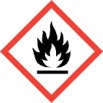 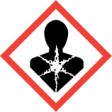 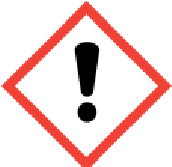 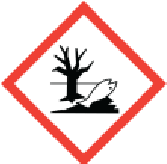 H226 - Uzliesmojošs šķidrums un tvaiki H304 – Var izraisīt nāvi, ja norij vai iekļūst elpceļos H351 – Ir aizdomas, ka var izraisīt vēzi 	H373 – Var izraisīt orgānu bojājumus ilgstošas vai atkārtotas iedarbības rezultātā H315 – Kairina ādu H332 – Kaitīgs ieelpojot  H411 – Toksisks ūdens organismiem ar ilgstošām sekām Fizikālā un ķīmiskā bīstamība Dīzeļdegviela ir uzliesmojoša un degoša, uguns un eksploziju bīstama. Tvaiki ar gaisu veido eksploziju bīstamus maisījumus.  Svarīgākie simptomi un ietekme  Dīzeļdegvielas tvaiki kairinoši iedarbojas acu un deguna gļotādām, elpceļiem. Ieelpojot izsauc reiboni un var izraisīt koordinācijas traucējumus. Šķidrums kairinoši iedarbojas uz ādu, acīm, norijot, izraisa sliktu dūšu un caureju. Meklēt medicīnisko palīdzību. Ugunsgrēka gadījumā tuvākos dzīvojamos namus varētu sasniegt dūmojums ar kvēpiem un citiem sadegšanas produktiem, radot cilvēkiem nepatīkamas sajūtas, diskomfortu. Nosaukums: Heavy oil (dīzeļdegvielas un minerāleļļas maisījums)Vielu maisījuma Heavy oil raksturojums: CAS Nr. - 68334-30-5, EK Nr. 269-822-7 CAS Nr. – 64742-54-7, EK Nr. 265-157-1 Fizikāli ķīmiskās īpašības H226 - Uzliesmojošs šķidrums un tvaiki H304 – Var izraisīt nāvi, ja norij vai iekļūst elpceļos H351 – Ir aizdomas, ka var izraisīt vēzi 	H373 – Var izraisīt orgānu bojājumus ilgstošas vai atkārtotas iedarbības rezultātā H315 – Kairina ādu H332 – Kaitīgs ieelpojot  H411 – Toksisks ūdens organismiem ar ilgstošām sekām Fizikālā un ķīmiskā bīstamība Heavy oil maisījums ir uzliesmojošs šķidrums un tvaiki. Tvaiki ar gaisu var veidot eksploziju bīstamus maisījumus.  Svarīgākie simptomi un ietekme  Maisījuma tvaiki viegli kairine acis, degunu, rīkli. Šķidrums kairinoši iedarbojas uz ādu, acīm, norijot, izraisa sliktu dūšu un caureju. Meklēt medicīnisko palīdzību. Ugunsgrēka gadījumā tuvākos dzīvojamos namus varētu sasniegt dūmojums ar kvēpiem un citiem sadegšanas produktiem, radot cilvēkiem nepatīkamas sajūtas, diskomfortu. Nosaukums: minerāleļļa Minerāleļļas raksturojums: CAS Nr. – 64742-54-7, EK Nr. 265-157-1 Fizikāli ķīmiskās īpašības               H304 – Var izraisīt nāvi, ja norij vai iekļūst elpceļos 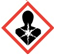 Fizikālā un ķīmiskā bīstamība Degtspējīgs šķidrums. Svarīgākie simptomi un ietekme  Bīstams ieelpojot (1. kategorija). Var izraisīt nāvi, ja šķidrumu norij vai tas iekļūst elpceļos. Norīšanas gadījumā meklēt medicīnisko palīdzību.  Ja ieelpots pārvietot personu svaigā gaisā.Ugunsgrēka gadījumā tuvākos dzīvojamos namus varētu sasniegt dūmojums ar kvēpiem un citiem sadegšanas produktiem, radot cilvēkiem nepatīkamas sajūtas, diskomfortu. Nosaukums: degvielas piedeva oksigenēts ūdeņradisDegvielas piedevas oksigenēts ūdeņradis raksturojums: CAS Nr. – 98072-31-2, EK Nr. 701-314-7 Fizikāli ķīmiskās īpašības Bīstamības raksturojums Nav kvalificēts kā bīstams atbilstši CLP klasifikācijaiFizikālā un ķīmiskā bīstamība Materiāls var uzkrāt statiskos lādiņus, kas var izraisīt aizdegšanos.Svarīgākie simptomi un ietekme  Pārmērīga iedarbība var izraisīt acu, ādas vai elpceļu kairinājumu. Norijot, var tikt ieelpots un izraisīt plaušu bojājumu.Ugunsgrēka gadījumā veidojas nepilnas sadegšanas produkti, oglekļa oksīdi, dūmi, izgarojumi.Nosaukums: šķidrā slāpekļa mēslojums (amonija nitrāta un karbamīda (urīnvielas) maisījums)Šķidrā slāpekļa raksturojums: CAS Nr. – 6484-52-2, EK Nr. 229-347-8CAS Nr. – 57-13-6, EK Nr. 200-315-5Fizikāli ķīmiskās īpašības Nav klasificēts kā bīstamsFizikālā un ķīmiskā bīstamība Neuzliesmojošs, neeksplozīvs šķidrums. Šķīst ūdenī.Svarīgākie simptomi un ietekme  Nav zināmiBrīdināšana un rīcība rūpnieciskās avārijas gadījumā Ārkārtas situācijās, apdraudējuma novēršanai, nekavējoties tiks izsaukts Valsts ugunsdzēsības un glābšanas dienests un citi dienesti saskaņā ar apziņošanas shēmu.  Blakus esošus uzņēmumus avārijas gadījumā informēs izmantojot tālruni un apkārtējo iedzīvotāju brīdināšanu veiks ieslēdzot trauksmes sirēnu.  Nepieciešamības gadījumā apziņošanu var veikt arī valsts un pašvaldības operatīvie dienesti ar to rīcībā esošajiem resursiem un tehniskajiem līdzekļiem.  Rīcība atrodoties telpās  Saņemot brīdinājumu par avāriju vai sajūtot naftas produktu specifisko aromātu: Aizveriet ārdurvis, iekšdurvis, logus, lai gaiss no ārpuses neieplūst telpās.  Ja stiprs vējš nes dūmus tieši dzīvokļa virzienā, balkona un lodžijas logus aizvērt un aizklāt ar samitrinātu audumu. Noslēdziet vai izslēdziet ventilāciju un gaisa kondicionierus.  Ja iespējams, pārliecinieties, vai kaimiņi ir informēti par avāriju un prot atbilstoši rīkoties. Atstāt telpas atļauts tikai pēc atbildīgo valsts institūciju paziņojuma saņemšanas. Rīcība atrodoties ārpus telpām Saņemot brīdinājumu par avāriju vai sajūtot naftas produktu specifisko aromātu:  Netuvojieties izplūdes vietai!  Nekavējoties dodieties projām no bīstamajām zonām perpendikulāri vēja virzienam (tā lai pūstu no sāniem)!  Meklējiet patvērumu tuvākajā ēkā. Ja Jums ir apgrūtināta elpošana, samērcējiet ūdenī jebkuru audumu un elpojiet caur to. Ja tas nav iespējams, centieties aizturēt elpu un veikt īsas, seklas ieelpas. Nelietojiet atklātu uguni, pārtrauciet jebkurus uguns darbus!  Evakuācija Informācija par evakuēšanos un papildus norādījumi tiks sniegti plašsaziņas līdzekļos vai ar VUGD un policijas skaļruņu palīdzību.  Ja iespējams, dodieties prom ar savu personīgo transportlīdzekli, ievērojot VUGD vai policijas norādījumus un evakuācijas virzienus.  Evakuācijas gadījumā ātri un atbilstoši gadalaikam apģērbties, saģērbt bērnus. Ņemiet līdzi personu apliecinošus dokumentus, naudu un pirmās nepieciešamības priekšmetus. Pirms evakuēties, noslēdziet elektropadevi, gāzes un ūdens padevi savā dzīvesvietā.  Paziņojiet kaimiņiem par izziņoto evakuācijas nepieciešamību un palīdziet bērniem, invalīdiem un vecākiem cilvēkiem sagatavoties evakuācijai. Doties uz informācija sniegto izmitināšanas vietu, pārvietošanās laikā uzmanīt bērnus, palīdzēt veciem un slimiem cilvēkiem. No jūtami nepatīkama gaisa piesārņojuma aizsargāt elpošanas ceļus ar vairākkārt salocītu audumu. Pagaidu izmitināšanas vietā pildīt evakuācijas organizētāju norādījumus, sekot viņu sniegtai informācijai par bīstamā situācijas beigām un atgriešanos dzīvesvietā. Uzmanību!  Avārijas gadījumā ievērojiet operatīvo dienestu rīkojumus, instrukcijas vai prasības. 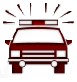 Ārkārtas situācijās zvanīt uz vienoto ārkārtas palīdzības 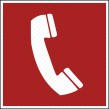 izsaukumu numurs 112 Agregātstāvoklis: 	 šķidrums Uzliesmošanas t oC: 	 > 55 °C  Pašaizdegšanās t oC: 	 220 - 240 °C Sprādzienbīstamība: 	 Bīstamības raksturojums zemākā robeža 2% tilpuma, augstākā robeža: 4% tilpuma. Agregātstāvoklis: 	 šķidrums Uzliesmošanas t oC: 	 > 55 °C  Pašaizdegšanās t oC: 	 >225 °C Sprādzienbīstamība: 	 Bīstamības raksturojums zemākā robeža 2% tilpuma, augstākā robeža: 3% tilpuma. Agregātstāvoklis: 	 šķidrums Uzliesmošanas t oC: 	 215 °C  Pašaizdegšanās t oC: 	 260-371 °C  Sprādzienbīstamība: 	 Bīstamības raksturojums        Dati nav pieejamiAgregātstāvoklis: 	 šķidrums Uzliesmošanas t oC: 	 >125°C  Pašaizdegšanās t oC: 	 >220°C   Sprādzienbīstamība:        zemākā robeža 0,5% tilpuma, augstākā robeža: 6,4 %      tilpumaAgregātstāvoklis: 	 šķidrums  Uzliesmošanas t oC: 	 Nav uzliesmojošsPašaizdegšanās t oC: 	 Nav uzliesmojošsSprādzienbīstamība: 	 Bīstamības raksturojums        Nav sprādzienbīstams